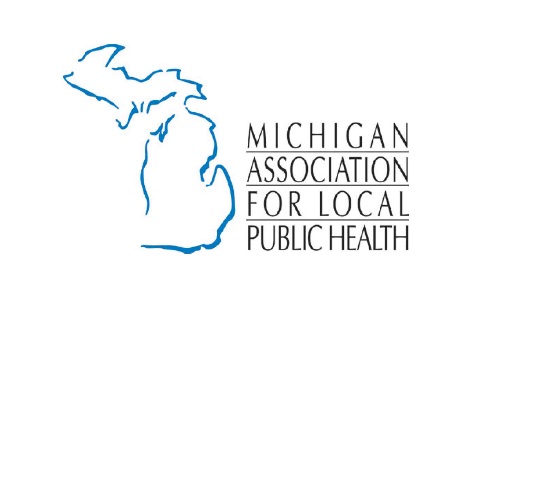 Michigan Public Health Code – Act 368 of 1978 ~ MCL 333.17015Sec. 904: Allocations to local public health operations; contractual standards; distributions; report. (1) Funds appropriated in part 1 for local public health operations shall be prospectively allocated to local health departments to support immunizations, infectious disease control, sexually transmitted disease control and prevention, hearing screening, vision services, food protection, public water supply, private groundwater supply, and on-site sewage management. Food protection shall be provided in consultation with the Michigan department of agriculture. Public water supply, private groundwater supply, and on-site sewage management shall be provided in consultation with the Michigan department of environmental quality.(2) Local public health departments will be held to contractual standards for the services in subsection (1).Food Protection - This service is intended to minimize the risk of foodborne illness to persons consuming food from licensed food service establishments. Secondary objectives include the satisfaction of reasonable customer expectations relative to sanitation, and protection of the environmental quality in the vicinity of food service establishments. Elements of this service include plan reviews, licenses and permits, inspections, complaint investigations, enforcement actions, and investigations of reported cases of foodborne diseases.Private Groundwater/Public Water Supply - Works through education and regulation to assure the proper installation, operation, and abandonment of the water supplies serving private and public water supply users. This is accomplished through issuance of well permits for all water wells, inspection of well construction techniques, monitoring of water quality, and areas of known or suspected areas of contamination.On-Site Sewage Disposal Management - Consists of the review of sites proposed for sewage disposal, issuance and/or denial of permits, sewage disposal system evaluations and inspections, plan review, review of proposals for alternative sewage disposal systems, investigations, and enforcement.Hearing Screening - Includes screening of hearing problems, referral, and health education for the prevention of deafness and the amelioration of hearing problems. The primary focus of hearing services is preschool children (ages 3-5 years) and school-age children.Vision Services - Includes screening, health education, and referral for the prevention of blindness and the amelioration of vision problems. The primary focus of vision services is preschool children (ages 3-5 years) and school-age children.(Continued on other side)Michigan Public Health Code – Act 368 of 1978  (Concluded)Sexually Transmitted Disease Control and Prevention - This program addresses disease transmitted through sexual contact, primarily syphilis, gonorrhea, Chlamydia, and HIV; the element targets the immediate effects and long-term sequelae, as well as prevention of the infections. Surveillance, screening, clinical services, sexual partner referral, and education are major program components.Immunization - This program entails the provision of immunizations to the entire population, with special emphasis on pediatric populations, including proper storage, handling and distribution; the assessment of immunization levels to identify susceptible populations and to evaluate the effectiveness of immunization programs; and the assurance of complete immunization coverage among children enrolled in school, daycare or other preschool programs.Infectious Disease Control - This program renders services that cut across the full range of infectious diseases, including the vaccine preventable diseases, the sexually transmitted diseases, human immunodeficiency virus (HIV) related disease, and tuberculosis. The activities of this program are directed toward preventing infectious disease, the gathering of information concerning the occurrence of infectious diseases, investigating cases and outbreaks of infectious disease, evaluating data and case information, offering treatment in certain instances, and instituting measures to control epidemics.# # #